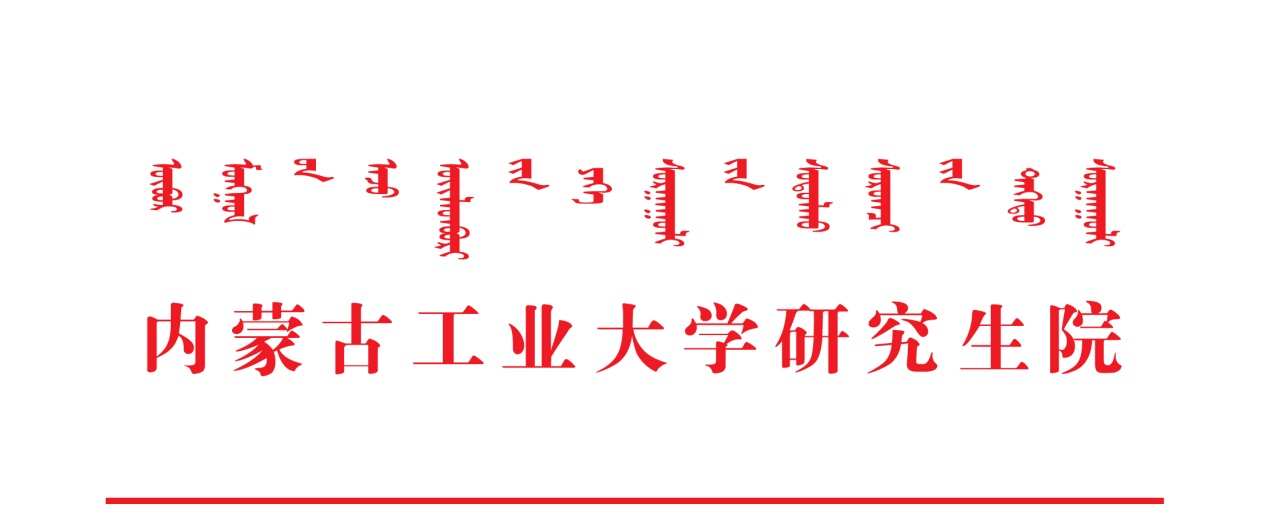 〔2020〕 3号关于推迟2020年硕士研究生招生考试成绩公布和成绩复核时间的通知按照教育部和内蒙古自治区教育厅的工作安排，内蒙古自治区2020年硕士研究生招生考试成绩公布时间推迟至2月20日以后，考生可登录内蒙古招生考试信息网 （https://www.nm.zsks.cn）关注成绩查询相关事宜。根据新型冠状病毒感染的肺炎疫情防控工作需要，结合我校实际情况，报考我校研究生成绩复核时间也相应进行调整，届时根据疫情防控情况在内蒙古工业大学研究生院研究生教育网（http:yjsch.imut.edu.cn)另行通知，请考生随时关注。研究生院2020年2月6日